ПРОЕКТ межевания территории городского округа "Город Архангельск" на часть района Кегостров 
в границах территориальной зоны Ж1 (ул. КЛДК) площадью 8,2375 гаI. Основная часть проекта межевания территории1. Текстовая часть проекта межевания территории1. Перечень и сведения о площади образуемых земельных участков, в том числе возможные способы их образованияВ результате анализа исходной документации выявлено, 
что проектируемые земельные участки, расположенные на часть района Кегостров в границах территориальной зоны Ж1 (ул. КЛДК) в кадастровом квартале 29:22:041201, формируются на территории, в отношении которой разработан планировки территории района "Кегостров" муниципального образования "Город Архангельск", утвержденный распоряжением Главы муниципального образования "Город Архангельск" от 18 декабря 2019 года 
№ 4458р (с изменениями).Категория земель территории, в границах которой разрабатывается проект межевания территории – земли населенных пунктов. Площадь территории проектирования составляет 8,2375 га. Функциональные зоны согласно генеральному плану муниципального образования "Город Архангельск", утвержденному постановлением министерства строительства и архитектуры Архангельской области от 2 апреля 2020 года № 37-п (с изменениями), в границах которых разрабатывается проект межевания территории: зона застройки индивидуальными жилыми домами.Территориальные зоны согласно правилам землепользования и застройки городского округа "Город Архангельск", утвержденным постановлением министерства строительства и архитектуры Архангельской области 
от 29 сентября 2020 года № 68-п (с изменениями), в границах которых разрабатывается проект межевания территории:зона застройки индивидуальными жилыми домами (Ж1).Территория в границах разработки проекта межевания находится 
в границах следующих зон с особыми условиями использования территорий:зона подтопления;зона затопления;второй пояс зон санитарной охраны источников водоснабжения.Формирование проектных границ земельных участков выполнено 
в пределах красных линий с учетом существующей градостроительной ситуации и фактического использования территории, местоположения границ земельных участков, сведения о которых содержатся в Едином государственном реестре недвижимости.Транспортная инфраструктура территории сформирована.Проектом межевания территории предусмотрено образование земельных участков путем выполнения кадастровых работ:образование земельного участка 29:22:041201:ЗУ1 площадью 
1 517 кв. м с видом разрешенного использования "Малоэтажная многоквартирная жилая застройка" из земель, находящихся в государственной или муниципальной собственности;образование земельного участка 29:22:041201:ЗУ2 площадью 
2 581 кв. м с видом разрешенного использования "Малоэтажная многоквартирная жилая застройка" из земель, находящихся в государственной или муниципальной собственности;образование земельного участка 29:22:041201:ЗУ3 площадью 
3 018 кв. м с видом разрешенного использования "Малоэтажная многоквартирная жилая застройка" из земель, находящихся в государственной или муниципальной собственности;образование земельного участка 29:22:041201:ЗУ4 площадью 
3 047 кв. м с видом разрешенного использования "Малоэтажная многоквартирная жилая застройка" из земель, находящихся в государственной или муниципальной собственности;образование земельного участка 29:22:041201:ЗУ5 площадью 
2 594 кв. м с видом разрешенного использования "Малоэтажная многоквартирная жилая застройка" из земель, находящихся в государственной или муниципальной собственности;образование земельного участка 29:22:041201:ЗУ6 площадью 
995 кв. м с видом разрешенного использования "Для индивидуального жилищного строительства" из земель, находящихся в государственной или муниципальной собственности;образование земельного участка 29:22:041201:ЗУ7 площадью 
989 кв. м с видом разрешенного использования "Для индивидуального жилищного строительства" из земель, находящихся в государственной или муниципальной собственности;образование земельного участка 29:22:041201:ЗУ8 площадью 
1 788 кв. м с видом разрешенного использования "Малоэтажная многоквартирная жилая застройка" из земель, находящихся в государственной или муниципальной собственности;образование земельного участка 29:22:041201:ЗУ10 площадью 
1 207 кв. м с видом разрешенного использования "Малоэтажная многоквартирная жилая застройка" из земель, находящихся в государственной или муниципальной собственности;образование земельного участка 29:22:041201:ЗУ11 площадью 
2 153 кв. м с видом разрешенного использования "Малоэтажная многоквартирная жилая застройка" из земель, находящихся в государственной или муниципальной собственности;образование земельного участка 29:22:041201:ЗУ12 площадью 
1 181 кв. м с видом разрешенного использования "Малоэтажная многоквартирная жилая застройка" из земель, находящихся в государственной или муниципальной собственности;образование земельного участка 29:22:041201:ЗУ13 площадью 
2 954 кв. м с видом разрешенного использования "Малоэтажная многоквартирная жилая застройка" из земель, находящихся в государственной или муниципальной собственности;образование земельного участка 29:22:041201:ЗУ14 площадью 
1 414 кв. м с видом разрешенного использования "Малоэтажная многоквартирная жилая застройка" из земель, находящихся в государственной или муниципальной собственности;образование земельного участка 29:22:041201:ЗУ15 площадью 
3 000 кв. м с видом разрешенного использования "Малоэтажная многоквартирная жилая застройка" из земель, находящихся в государственной или муниципальной собственности;образование земельного участка 29:22:041201:ЗУ16 площадью 
2 179 кв. м с видом разрешенного использования "Малоэтажная многоквартирная жилая застройка" из земель, находящихся в государственной или муниципальной собственности;образование земельного участка 29:22:041201:ЗУ17 площадью 
1 092 кв. м с видом разрешенного использования "Малоэтажная многоквартирная жилая застройка" из земель, находящихся в государственной или муниципальной собственности;образование земельного участка 29:22:041201:ЗУ18 площадью 
1 410 кв. м с видом разрешенного использования "Малоэтажная многоквартирная жилая застройка" из земель, находящихся в государственной или муниципальной собственности;образование земельного участка 29:22:041201:ЗУ19 площадью 
1 224 кв. м с видом разрешенного использования "Малоэтажная многоквартирная жилая застройка" из земель, находящихся в государственной или муниципальной собственности;образование земельного участка 29:22:041201:ЗУ21 площадью 
1 820 кв. м с видом разрешенного использования "Малоэтажная многоквартирная жилая застройка" из земель, находящихся в государственной или муниципальной собственности;Образование земельного участка 29:22:041201:ЗУ22 площадью 
2 069 кв. м с видом разрешенного использования "Малоэтажная многоквартирная жилая застройка" из земель, находящихся в государственной или муниципальной собственности;образование земельного участка 29:22:041201:ЗУ23 площадью 
1 972 кв. м с видом разрешенного использования "Малоэтажная многоквартирная жилая застройка" из земель, находящихся в государственной или муниципальной собственности;образование земельного участка 29:22:041201:ЗУ24 площадью 
1 326 кв. м с видом разрешенного использования "Малоэтажная многоквартирная жилая застройка" из земель, находящихся в государственной или муниципальной собственности;образование земельного участка 29:22:041201:ЗУ25 площадью 
1 159 кв. м с видом разрешенного использования "Малоэтажная многоквартирная жилая застройка" из земель, находящихся в государственной или муниципальной собственности;образование земельного участка 29:22:041201:ЗУ26 площадью 
1 636 кв. м с видом разрешенного использования "Малоэтажная многоквартирная жилая застройка" из земель, находящихся в государственной или муниципальной собственности;образование земельного участка 29:22:041201:ЗУ27 площадью 
1 204 кв. м с видом разрешенного использования "Малоэтажная многоквартирная жилая застройка" из земель, находящихся в государственной или муниципальной собственности;образование земельного участка 29:22:041201:ЗУ28 площадью 
974 кв. м с видом разрешенного использования "Малоэтажная многоквартирная жилая застройка" из земель, находящихся в государственной или муниципальной собственности;образование земельного участка 29:22:041201:ЗУ29 площадью 
1 440 кв. м с видом разрешенного использования "Малоэтажная многоквартирная жилая застройка" из земель, находящихся в государственной или муниципальной собственности.Перечень и сведения о площади образуемых земельных участков представлены в таблице № 1, каталог координат образуемых земельных участков – в таблице № 2.Таблица № 1Таблица № 22. Перечень и площади образуемых земельных участков, которые будут отнесены к территориям общего пользования или имуществу общего пользования, в том числе в отношении которых предполагается резервирование и (или) изъятие для государственных или муниципальных нуждПроектом межевания территории предусмотрено образование земельных участков, которые будут отнесены к территориям общего пользования:образование земельного участка 29:22:041201:ЗУ9 площадью 
3 689 кв. м с видом разрешенного использования "Улично-дорожная сеть" 
из земель, находящихся в государственной или муниципальной собственности;образование земельного участка 29:22:041201:ЗУ20 площадью 
3 626 кв. м с видом разрешенного использования "Улично-дорожная сеть" 
из земель, находящихся в государственной или муниципальной собственности.Перечень и сведения о площади образуемых земельных участков представлены в таблице № 3, каталог координат – в таблице № 4.Таблица № 3Таблица № 43. Вид разрешенного использования образуемых земельных участков 
в соответствии с проектом планировки территорииВиды разрешенного использования образуемых земельных участков 
в соответствии с проектом планировки территории представлены в таблице № 5Таблица № 54. Целевое назначение лесов, вид (виды) разрешенного использования лесного участка, количественные и качественные характеристики лесного участка, сведения о нахождении лесного участка в границах особо защитных участков лесовИнформация о целевом назначении лесов, виде разрешенного использования лесного участка, количественные и качественные характеристики лесного участка, сведения о нахождении лесного участка 
в границах особо защитных участков лесов в данном проекте не отображается 
в связи с отсутствием в границах проектирования лесных участков.5. Сведения о границах территории, в отношении которой утвержден проект межевания, содержащие перечень координат характерных точек этих границ в системе координат, используемой для ведения Единого государственного реестра недвижимостиСведения о границах территории, в отношении которой утвержден проект межевания, содержащие перечень координат характерных точек этих границ 
в системе координат, используемой для ведения Единого государственного реестра недвижимости, приведены в таблице № 6. Координаты характерных точек границ территории, в отношении которой утвержден проект межевания, определяются в соответствии с требованиями к точности определения координат характерных точек границ, установленных в соответствии 
с Градостроительным кодексом Российской Федерации для территориальных зон.Таблица № 62. Чертежи проекта межевания территорииГрафическая часть основной части проекта межевания территории выполнена в составе следующего чертежа:чертеж межевания территории с указанием границ образуемых 
и изменяемых земельных участков (масштаб 1:1500) представлен в приложении к настоящему проекту межевания.На чертеже межевания отображены:границы существующих элементов планировочной структуры;красные линии, утвержденные в составе проекта планировки территории (красные линии не установлены на территорию проектирования);линии отступа от красных линий в целях определения мест допустимого размещения зданий, строений, сооружений (в соответствии с Правилами землепользования и застройки муниципального образования 
"Город Архангельск" минимальный отступ зданий, строений, сооружений 
от красных линий вновь строящихся или реконструируемых зданий, строений, сооружений должен быть на расстоянии не менее 5 метров);границы образуемых и изменяемых земельных участков, условные номера образуемых земельных участков;границы публичных сервитутов.________________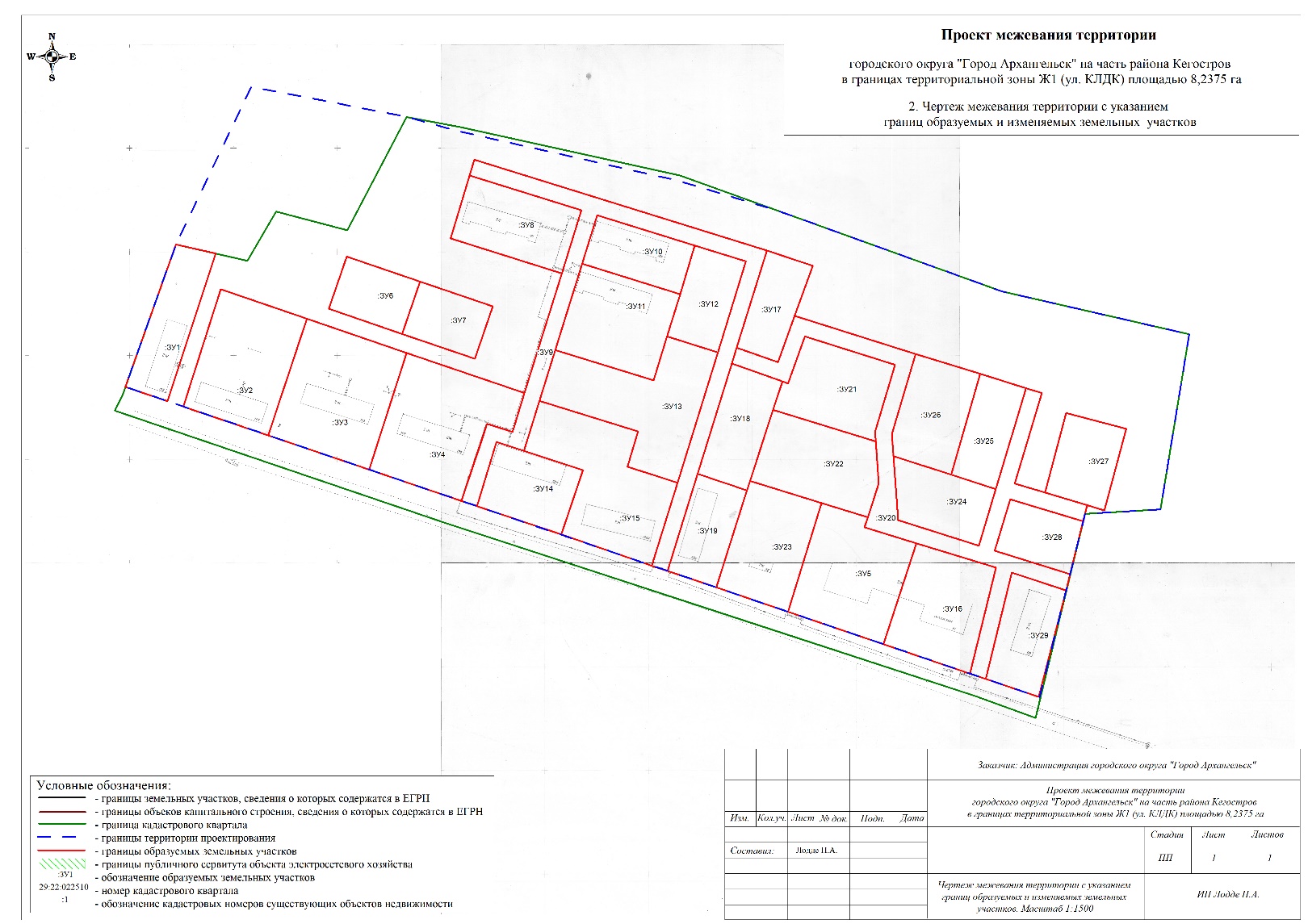 ________________УТВЕРЖДЕНпостановлением Главыгородского округа"Город Архангельск"от 12 февраля 2024 г. № 200Проектируемый земельный участок, обозначениеПроектная площадь, кв. мИсходные характеристики29:22:041201:ЗУ11 517Земли государственной собственности29:22:041201:ЗУ22 581Земли государственной собственности29:22:041201:ЗУ33 018Земли государственной собственности29:22:041201:ЗУ43 047Земли государственной собственности29:22:041201:ЗУ52 594Земли государственной собственности29:22:041201:ЗУ6995Земли государственной собственности29:22:041201:ЗУ7989Земли государственной собственности29:22:041201:ЗУ81 788Земли государственной собственности29:22:041201:ЗУ101 207Земли государственной собственности29:22:041201:ЗУ112 153Земли государственной собственности29:22:041201:ЗУ121 181Земли государственной собственности29:22:041201:ЗУ132 954Земли государственной собственности29:22:041201:ЗУ141 414Земли государственной собственности29:22:041201:ЗУ153 000Земли государственной собственности29:22:041201:ЗУ162 179Земли государственной собственности29:22:041201:ЗУ171 092Земли государственной собственности29:22:041201:ЗУ181 410Земли государственной собственности29:22:041201:ЗУ191 224Земли государственной собственности29:22:041201:ЗУ211 820Земли государственной собственности29:22:041201:ЗУ222 069Земли государственной собственности29:22:041201:ЗУ231 972Земли государственной собственности29:22:041201:ЗУ241 326Земли государственной собственности29:22:041201:ЗУ251 159Земли государственной собственности29:22:041201:ЗУ261 636Земли государственной собственности29:22:041201:ЗУ271 204Земли государственной собственности29:22:041201:ЗУ28974Земли государственной собственности29:22:041201:ЗУ291 440Земли государственной собственностиПроектируемый земельный участок, обозначениеСистема координат МСК-29Система координат МСК-29Проектируемый земельный участок, обозначениеКоординатыКоординатыПроектируемый земельный участок, обозначениеXY29:22:041201:ЗУ1651124,28651120,69651048,60651054,66651124,282514182,432514201,802514181,282514160,712514182,4329:22:041201:ЗУ2651046,30651103,48651090,86651033,99651046,302514188,962514204,792514246,892514230,302514188,9629:22:041201:ЗУ3651090,86651076,27651019,37651033,99651090,862514246,892514295,422514279,542514230,302514246,8929:22:041201:ЗУ4651076,27651059,09651040,19651043,53651005,92651019,37651076,272514295,422514353,012514347,922514335,542514324,652514279,542514295,4229:22:041201:ЗУ5651011,61651005,60651000,64650993,94650944,66650958,55651011,612514498,052514520,612514519,222514544,462514530,502514483,902514498,0529:22:041201:ЗУ6651121,63651110,92651085,36651096,08651121,632514264,942514300,662514293,002514257,282514264,9429:22:041201:ЗУ7651110,92651100,27651074,72651085,36651110,922514300,662514336,162514328,502514293,002514300,6629:22:041201:ЗУ8651162,92651148,24651117,47651132,25651162,922514322,572514377,002514368,722514314,562514322,5729:22:041201:ЗУ10651146,16651133,34651109,64651122,54651146,162514384,722514432,282514426,102514378,402514384,7229:22:041201:ЗУ11651122,54651109,64651089,01651067,63651080,41651122,542514378,402514426,102514420,542514414,912514367,052514378,4029:22:041201:ЗУ12651089,01651109,64651133,34651126,62651082,20651089,012514420,542514426,102514432,282514457,212514445,322514420,5429:22:041201:ЗУ13651089,01651082,20651018,72651025,45651042,67651055,64651080,41651067,63651089,012514420,542514445,322514428,322514403,912514408,402514360,372514367,052514414,912514420,5429:22:041201:ЗУ14651034,99651031,26651023,04650991,62651003,67651034,992514340,392514353,802514382,602514373,312514332,182514340,3929:22:041201:ЗУ15651023,04651031,26651055,64651042,67651025,45651018,72650978,27650991,62651023,042514382,602514353,802514360,372514408,402514403,912514428,322514417,492514373,312514382,6029:22:041201:ЗУ16650993,94650983,66650932,11650944,66650993,942514544,462514583,212514572,642514530,502514544,4629:22:041201:ЗУ17651132,23651125,72651101,35651078,60651084,87651132,232514467,052514489,442514481,672514474,502514454,352514467,0529:22:041201:ЗУ18651077,14651069,42651055,58651020,88651016,33651023,42651077,142514452,282514477,022514473,012514463,192514461,902514437,872514452,2829:22:041201:ЗУ19651023,42651016,33650968,97650976,03651023,422514437,872514461,902514448,972514425,152514437,8729:22:041201:ЗУ21651069,42651068,57651091,58651079,48651046,75651042,28651055,58651069,422514477,022514479,752514486,982514530,872514522,502514523,032514473,012514477,0229:22:041201:ЗУ22651055,58651042,28651021,99651005,60651011,61651020,88651055,582514473,012514523,032514525,212514520,612514498,052514463,192514473,0129:22:041201:ЗУ23651020,88651011,61650958,55650968,97651016,33651020,882514463,192514498,052514483,902514448,972514461,902514463,1929:22:041201:ЗУ24651035,50651027,59651021,48650993,94651004,69651035,502514531,822514559,992514581,742514574,652514535,242514531,8229:22:041201:ЗУ25651076,81651070,68651021,48651027,59651076,812514572,112514594,402514581,742514559,992514572,1129:22:041201:ЗУ26651085,13651076,81651027,59651035,50651046,16651085,132514540,592514572,112514559,992514531,822514530,642514540,5929:22:041201:ЗУ27651020,72651059,46651052,94651013,25651015,38651020,722514605,432514614,132514643,412514634,372514626,022514605,4329:22:041201:ЗУ28651016,86651007,65650981,83650991,83651016,862514588,802514624,322514619,032514582,362514588,8029:22:041201:ЗУ29650929,81650981,58650973,95650922,09650929,812514580,322514590,972514617,412514606,222514580,32Проектируемый земельный участок, обозначениеПроектная площадь, кв. мИсходные характеристики29:22:041201:ЗУ93 689Земли государственной собственности29:22:041201:ЗУ203 626Земли государственной собственностиПроектируемый земельный участок, обозначениеСистема координат МСК-29Система координат МСК-29Проектируемый земельный участок, обозначениеКоординатыКоординатыПроектируемый земельный участок, обозначениеXY29:22:041201:ЗУ9651132,23651170,61651162,92651148,24651117,47651059,09651040,19651043,53651036,71651005,92651003,67651034,99651031,26651038,99651055,64651080,41651096,56651122,54651146,16651133,34651126,62651082,20651018,72650978,27650976,03651023,42651077,14651084,87651132,232514467,052514324,502514322,572514377,002514368,722514353,012514347,922514335,542514333,592514324,652514332,182514340,392514353,802514355,882514360,372514367,052514371,402514378,402514384,722514432,282514457,212514445,322514428,322514417,492514425,152514437,872514452,282514454,352514467,0529:22:041201:ЗУ20651015,38651020,72651024,52651068,68651070,68651021,48650993,94651004,69651035,50651046,16651085,13651101,35651078,60651084,87651077,14651069,42651068,57651091,58651079,48651046,75651042,28651021,99651005,60651000,64650993,94650983,66650932,11650929,81650981,58650973,95650981,83650991,83651016,86651007,65651015,382514626,022514605,432514590,772514602,142514594,402514581,742514574,652514535,242514531,822514530,642514540,592514481,672514474,502514454,352514452,282514477,022514479,752514486,982514530,872514522,502514523,032514525,212514520,612514519,222514544,462514583,212514572,642514580,322514590,972514617,412514619,032514582,362514588,802514624,322514626,02Проектируемый земельный участок, обозначениеПроектный вид разрешенного использования29:22:041201:ЗУ1Малоэтажная многоквартирная жилая застройка (2.1.1)29:22:041201:ЗУ2Малоэтажная многоквартирная жилая застройка (2.1.1)29:22:041201:ЗУ3Малоэтажная многоквартирная жилая застройка (2.1.1)29:22:041201:ЗУ4Малоэтажная многоквартирная жилая застройка (2.1.1)29:22:041201:ЗУ5Малоэтажная многоквартирная жилая застройка (2.1.1)29:22:041201:ЗУ6Для индивидуального жилищного строительства (2.1)29:22:041201:ЗУ7Для индивидуального жилищного строительства (2.1)29:22:041201:ЗУ8Малоэтажная многоквартирная жилая застройка (2.1.1)29:22:041201:ЗУ9Улично-дорожная сеть (12.0.1)29:22:041201:ЗУ10Малоэтажная многоквартирная жилая застройка (2.1.1)29:22:041201:ЗУ11Малоэтажная многоквартирная жилая застройка (2.1.1)29:22:041201:ЗУ12Малоэтажная многоквартирная жилая застройка (2.1.1)29:22:041201:ЗУ13Малоэтажная многоквартирная жилая застройка (2.1.1)29:22:041201:ЗУ14Малоэтажная многоквартирная жилая застройка (2.1.1)29:22:041201:ЗУ15Малоэтажная многоквартирная жилая застройка (2.1.1)29:22:041201:ЗУ16Малоэтажная многоквартирная жилая застройка (2.1.1)29:22:041201:ЗУ17Малоэтажная многоквартирная жилая застройка (2.1.1)29:22:041201:ЗУ18Малоэтажная многоквартирная жилая застройка (2.1.1)29:22:041201:ЗУ19Малоэтажная многоквартирная жилая застройка (2.1.1)29:22:041201:ЗУ20Улично-дорожная сеть (12.0.1)29:22:041201:ЗУ21Малоэтажная многоквартирная жилая застройка (2.1.1)29:22:041201:ЗУ22Малоэтажная многоквартирная жилая застройка (2.1.1)29:22:041201:ЗУ23Малоэтажная многоквартирная жилая застройка (2.1.1)29:22:041201:ЗУ24Малоэтажная многоквартирная жилая застройка (2.1.1)29:22:041201:ЗУ25Малоэтажная многоквартирная жилая застройка (2.1.1)29:22:041201:ЗУ26Малоэтажная многоквартирная жилая застройка (2.1.1)29:22:041201:ЗУ27Малоэтажная многоквартирная жилая застройка (2.1.1)29:22:041201:ЗУ28Малоэтажная многоквартирная жилая застройка (2.1.1)29:22:041201:ЗУ29Малоэтажная многоквартирная жилая застройка (2.1.1)Номер точкиСистема координат МСК-29Система координат МСК-29Номер точкиКоординатыКоординатыНомер точкиXY123456789101112131651099,74651014,73651011,17650922,01651054,00651054,66651124,28651201,65651190,22651184,62651164,32651151,52651116,97651099,742514672,062514661,452514625,232514606,532514163,062514160,712514182,432514215,862514290,492514313,662514422,692514472,132514581,022514672,06ПРИЛОЖЕНИЕ к проекту межевания территории городского округа "Город Архангельск" на часть района Кегостров в границах территориальной зоны Ж1 (ул. КЛДК) площадью 8,2375 га